DOCUMENT 1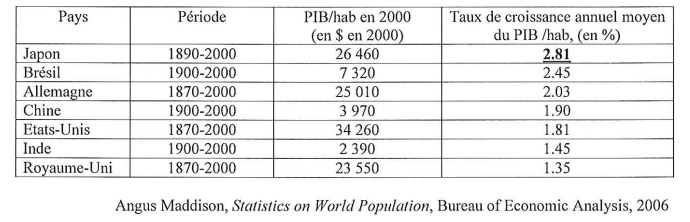 DOCUMENT 2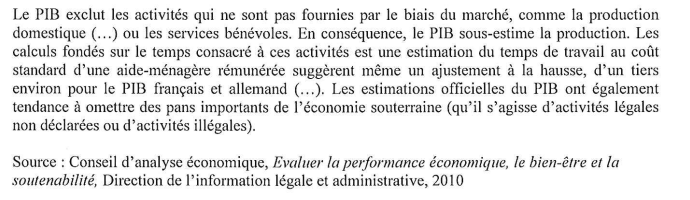 Académie d'AMIENS Baccalauréat ES - Session 2014Epreuve orale de Sciences économiques et sociales (Enseignement de spécialité « ECONOMIE APPROFONDIE » : coefficient 9)N° du sujet : 14c9-1-11-4Durée de la préparation : 30 minutesLe candidat s’appuiera sur les 2 documents pour répondre à la question principale.Les questions complémentaires 2 et 3 porteront sur l’enseignement de spécialitéDurée de l'interrogation : 20 minutesThème de la question principale : Quelles sont les sources de la croissance économique ?Thème de la question principale : Quelles sont les sources de la croissance économique ?Thème de la question principale : Quelles sont les sources de la croissance économique ?Question principale (sur 10 points) : Vous montrerez l’intérêt du PIB comme indicateur de mesure de la richesse produite, puis vous présenterez  les limites du PIB.Question principale (sur 10 points) : Vous montrerez l’intérêt du PIB comme indicateur de mesure de la richesse produite, puis vous présenterez  les limites du PIB.Question principale (sur 10 points) : Vous montrerez l’intérêt du PIB comme indicateur de mesure de la richesse produite, puis vous présenterez  les limites du PIB.Questions complémentaires (sur 10 points) :Questions complémentaires (sur 10 points) :Questions complémentaires (sur 10 points) :1) Donnez la signification de la valeur soulignée et comparez -la au cas du Royaume-Uni (doc 1). (4 points)1) Donnez la signification de la valeur soulignée et comparez -la au cas du Royaume-Uni (doc 1). (4 points)1) Donnez la signification de la valeur soulignée et comparez -la au cas du Royaume-Uni (doc 1). (4 points)2) Expliquez la notion d’aléa moral. (3 points)2) Expliquez la notion d’aléa moral. (3 points)2) Expliquez la notion d’aléa moral. (3 points)3) Quels sont les bienfaits de la globalisation financière ? (3 points)3) Quels sont les bienfaits de la globalisation financière ? (3 points)3) Quels sont les bienfaits de la globalisation financière ? (3 points)